INSTITUTO INMACULADA CONCEPCION – VALDIVIA.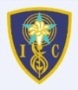 GUIA N°2 - TRABAJO – DTPO DE RELIGIÓN  - 2020. Curso: Tercero Medio A-B - Profesora: Bernardita Moreno.UNIDAD 1: IDENTIDAD DE LOS CRISTIANOS  – Tema 2: Juventud con esperanzaNombre Estudiante: ………………………………………………………………………………………………………… curso: ………………. Fecha: …….……Introducción.- Lee atentamente la guía completa y enseguida desarrolla las estrategias.Ante dudas envía tus interrogantes al correo esperanzaytareas@yahoo.com  - mencionando tu curso y nombre.A este mismo correo debes enviar tu trabajo de la Guía N° 1. Una vez terminado tu trabajo envía tus respuestas al mismo correo en formato Word; con tu nombre curso y fecha de elaboración de tu trabajoÍtem 1.- DISCERNIR, las características de la Esperanza en un joven cristiano; a partir del contenido presentado en el video “La Parábola de los Talentos”. (Link adjunto) Explícalo con tus propias palabras, en un breve texto. Vivenciando el ser disciplinado y expresivo.https://www.youtube.com/watch?v=pEJUTZYp9PM&list=RDpEJUTZYp9PM&start_radio=1……………………………………………………………………………………………………………………………………………………………………………………………………………………………………………………………………………………………………………………………………………………………………………………………………………………………………………………………………………………………………………………………………………………………………………………………………………………………………………………………………………………………………………………………………………………………………………………………………………………………………………………………………………………………………………………………………………………………………………………………………………………………………………………………………………………………………………………………………………………………………………………………………………………………………………………………………………………………………………………………………………………………………………………………………………………………………………………………………………………………………………………………………………………………………………………………………………………………………………………………………………………………………………………………………………………………………………………………………………………………………………………………………………………Ítem 2.-  COMPRENDER, la importancia de los Talentos que una persona joven recibe a partir de:Evaluar con nota del 1 al 7, los talentos presentados a continuación según su grado de importancia, para el buen desarrollo afectivo de los jóvenes; Ellos son  valentía: ____ - honradez: ____ – esfuerzo: ____ – empatía: ____ – perseverancia: ____ – lucidez: ____ – humildad: ___ – sinceridad: ___ – sobriedad: ____ – esfuerzo: ____ - generosidad: ____ -comprensión: ____-amor: ____ -misericordia: ____ - perdón: ___ - fe: ____ - esperanza: _____Elegir dos talentos que consideres muy importantes para el logro de un buen desarrollo a todo nivel en los jóvenes, menciónalos y explica por qué, los escogiste, con tus propias palabras. Vivenciando el ser disciplinado y expresivo.………………………………………………………………………………………………………………………………………………………………………………………………………………………………………………………………………………………………………………………………………………………………………………………………………………………………………………………………………………………………………………………………………………………………………………………………………………………………………………………………………………………………………………………………………………………………………………………………………………………………………………………………………………………………………………………………………………………………………………………………………………………………………………………………………………………………………………………………………………………………………………………………………………………………………………………………………………………………………………………………………………………………………………………………………………………………………………………………………………………………………………………………………………………………………………………………………………………………………………………………………………………………………………………………………………Suerte y “Adelante con Valor”Objetivos cognitivosANALIZAR – PENSAMIENTO CRITICO   discernir -comprenderObjetivos ValóricosLIBERTAD  disciplinados y expresivosEvaluación: APA=  actividad propia de la asignatura – trabajo personal e individual